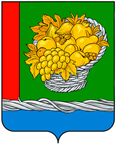 РЕСПУБЛИКА  ДАГЕСТАНСОБРАНИЕ  ДЕПУТАТОВ МУНИЦИПАЛЬНОГО РАЙОНА«МАГАРАМКЕНТСКИЙ  РАЙОН»РЕШЕНИЕ          «10»октября.2023                                                                                            № -139VIIсд                                                            с.МагарамкентО внесении изменений и дополнений в решение Собрания депутатовмуниципального района от 23 декабря 2022г. №109-VIIсд  «О бюджете МР «Магарамкентский район» на 2023 год и на плановый период 2024 и 2025 годов».        Собрание депутатов муниципального района  -  Р Е Ш А Е Т:         Внести в решение Собрания депутатов от 23 декабря 2022 года №109-VIIсд «О бюджете МР «Магарамкентский район» на 2023 год и на плановый период 2024 и 2025 годов» следующие изменения: 1) статью 1  изложить в следующей редакции: «Статья 1. Утвердить основные характеристики бюджета МР «Магарамкентский район» на 2023 год; по доходам  в сумме  1 511 333,443 тыс. рублей; по расходам в сумме 1 520 009,143 тыс. рублей;верхний предел муниципального долга на 1 января 2024 года в сумме 17500,0 тыс. рублей, в том числе верхний предел долга по муниципальным гарантиям муниципального района в сумме 0 рублей;предельный объем расходов на обслуживание муниципального долга в сумме 19,0 тыс. рублей;профицит в сумме 1000,0 тыс. рублей;	бюджетные ассигнования на исполнение публичных нормативных обязательств по расходам на 2023 год в сумме 12595,9 тыс. рублей»:           2) увеличить бюджетные назначения за 2023 год по разделам, подразделам, целевым статьям и видам расходов бюджетной классификации:           3) приложения № 1,4,5,6,8,9  к решению Собрания депутатов от 23 декабря 2022 года №109-VIIсд «О бюджете МР «Магарамкентский район» на 2023 год и на плановый период 2024 и 2025 годов» изложить  в новой редакции: 4) опубликовать настоящее решение в районной газете «Самурдин Сес» и разместить на официальном сайте Администрации МР «Магарамкентский район». Председателя Собрания депутатов                                                           Н.А.АлияровГлава муниципального района                                                                  Ф.З.АхмедовПриложение №1	к решению Собрания депутатов МР «Магарамкентский район» о внесении изменений и дополненийв решение Собрания депутатов МР от 23.12.2022г. №109-VIIСД«О бюджете МР «Магарамкентский район» на 2023год и на плановый период 2024 и 2025 годов»	от     .     . 2023г.  №       -VIIСДИсточники  внутреннего финансирования дефицита бюджетаМР «Магарамкентский район» тыс. рублей	Приложение №4	к решению Собрания депутатов МР «Магарамкентский район» о внесении изменений и дополненийв решение Собрания депутатов МР от 23.12.2022г. №109-VIIСД«О бюджете МР «Магарамкентский район» на 2023год и на плановый период 2024 и 2025 годов»	от .. 2023г.    №       -VIIСДР А С П Р Е Д Е Л Е Н И Е                               по разделам, подразделам, целевым статьям, видам расходов										(тыс. рублей)Приложение №5	к решению Собрания депутатов МР «Магарамкентский район» о внесении изменений и дополненийв решение Собрания депутатов МР от 23.12.2022г. №109-VIIСД«О бюджете МР «Магарамкентский район» на 2023год и на плановый период 2024 и 2025 годов»	от      .     . 2023г.    №       -VIIСДР А С П Р Е Д Е Л Е Н И Ерасходов районного бюджета по ведомственнойклассификации расходов										  (тыс. рублей)Приложение №6	к решению Собрания депутатов МР «Магарамкентский район» о внесении изменений и дополненийв решение Собрания депутатов МР от 23.12.2022г. №109-VIIСД«О бюджете МР «Магарамкентский район» на 2023год и на плановый период 2024 и 2025 годов»	от     .    . 2023г.    №       -VIIСДОбъемы межбюджетных трансфертовна финансирование расходов, связанных с передачей полномочийорганам местного самоуправления муниципального района                                                         (тыс. рублей)Приложение №8	к решению Собрания депутатов МР «Магарамкентский район» о внесении изменений и дополненийв решение Собрания депутатов МР от 23.12.2022г. №109-VIIСД«О бюджете МР «Магарамкентский район» на 2023год и на плановый период 2024 и 2025 годов»	от .. 2023г.    №       -VIIСДРАСПРЕДЕЛЕНИЕсубвенции по расчету и предоставлению дотаций поселениям    (тыс. рублей)Приложение №9	к решению Собрания депутатов МР «Магарамкентский район»о внесении изменений и дополненийв решение Собрания депутатов МРот 23.12.2022г. №109-VIIСД«О бюджете МР «Магарамкентский район» на 2023год и на плановый период 2024 и 2025 годов»	от .. 2023г.    №       -VIIСДР А С П Р Е Д Е Л Е Н И Емежбюджетных трансфертов из бюджета муниципального района бюджетам поселений на осуществление части полномочий по решению вопросов местного значения в соответствии с заключенными соглашениями на 2023 год	(тыс. рублей)Наименование показателейКод  классификации источников финансирования дефицита бюджетаКод  классификации источников финансирования дефицита бюджетаКод  классификации источников финансирования дефицита бюджетаКод  классификации источников финансирования дефицита бюджетаКод  классификации источников финансирования дефицита бюджетаКод  классификации источников финансирования дефицита бюджетаКод  классификации источников финансирования дефицита бюджетаКод  классификации источников финансирования дефицита бюджета2023г.2024г.2025г.Бюджетные кредиты от других бюджетов бюджетной системы Российской Федерации00001030000000000000---Получение бюджетных кредитов от других бюджетов бюджетной системы Российской Федерации в валюте Российской Федерации00001030000000000700Получение кредитов от других бюджетов бюджетной системы Российской Федерации бюджетами муниципальных районов в валюте Российской Федерации00001030000050000710Погашение бюджетных кредитов, полученных от других бюджетов бюджетной системы Российской Федерации в валюте Российской Федерации00001030000000000800Погашение бюджетами муниципальных районов кредитов от других бюджетов бюджетной системы Российской Федерации в валюте Российской Федерации000010300000500008101000,01000,01000,0Изменение остатков средств на счетах по учету средств бюджета000010500000000000009675,7--Увеличение остатков средств бюджетов00001050000000000500-1511333,443-1331452,33-1334449,66Увеличение прочих остатков средств бюджетов00001050200000000500-1511333,443-1331452,33-1334449,66Увеличение прочих остатков средств бюджетов муниципальных районов, временно размещенных в ценные бумаги 00001050202050000510-1511333,443-1331452,33-1334449,66Уменьшение прочих остатков средств бюджетов000010502000000006001520009,1431330452,331333449,66Уменьшение прочих остатков средств бюджетов муниципальных районов, временно размещенных в ценные бумаги 000010502020500006101520009,1431330452,331333449,66Иные источники внутреннего финансирования дефицитов бюджетов00001060000000000000Исполнение государственных и муниципальных гарантий в валюте Российской Федерации00001060400000000000---Исполнение муниципальных гарантий муниципальных районов в валюте Российской Федерации в случае, если исполнение гарантом муниципальных гарантий ведет к возникновению права регрессного требования гаранта к принципалу либо обусловлено уступкой гаранту прав требования бенефициара к принципалу00001060400050000810---Итого источников внутреннего финансирования дефицитов бюджетов00001000000000000000Наименование  показателяР3ПРЦСРВРСумма 2023г.Сумма 2024г.Сумма 2025г.12345678Государственное управлениеГосударственное управлениеГосударственное управлениеГосударственное управлениеГосударственное управлениеФонд оплаты труда01029110020000121122912291229Взносы на выплаты и иные выплаты01029110020000122373737Иные выплаты персоналу01029110020000129371371371Гранты и премии0102911002000035050000Фонд оплаты труда01039110020000121154514811481Взносы на выплаты и иные выплаты01039110020000129467448448Информационные технологии01039110020000242801515Прочая закупка товаров, работ и услуг010391100200002441295858Исполнение судебных актов010391 1 00 2000083110000Фонд оплаты труда01048830020000121976593059305Взносы на выплаты и иные выплаты01048830020000129294928102810Иные выплаты персоналу010488 3 00 20000122160149149Информационные технологии010488 3 00 20000242165510691069Прочая закупка товаров, работ и услуг010488 3 00 20000244225744764476Закупка энергетических ресурсов010488 3 00 20000247135016471647Уплата налогов 010488 3 00 20000851178015131513Уплата прочих налогов, сборов010488 3 00 20000852271313Фонд оплаты труда01049980077710121250267281Взносы на выплаты и иные выплаты01049980077710129768185Иные выплаты персоналу01049980077710122000Информационные технологии01049980077710242401122Прочая закупка товаров, работ и услуг010499 8 00 77710244224848Фонд оплаты труда01049980077720121485528548Взносы на выплаты и иные выплаты01049980077720129147160165Иные выплаты персоналу010499800777201221433Информационные технологии01049980077720242909071Прочая закупка товаров, работ и услуг0104998 00 77720244403758Составление списков в заседатели010599 8 00 512002441,0712,50,98Фонд оплаты труда01069980020000121359628492849Взносы на выплаты и иные выплаты010699800200001291086861861Иные выплаты персоналу010699 8 00 20000122151515Информационные технологии010699 8 00 200002421952525Прочая закупка товаров, работ и услуг010699 8 00 200002441851515Фонд оплаты труда01069370020000121810776776Взносы на выплаты и иные выплаты01069370020000129245235235Информационные технологии01069370020000242656565Прочая закупка товаров, работ и услуг010693 7 00 20000244402020Резервный фонд011199900206708701500950950Информационные технологии01139980077730242858585Прочая закупка товаров, работ и услуг01139980077730244149,5149,5149,5Фонд оплаты труда01139В80021000111174420542054Взносы на выплаты и иные выплаты01139В80021000119527621621Информационные технологии01139В 8 00 21000242230210210Прочая закупка товаров, работ и услуг01139В 8 00 210002441268787Фонд оплаты труда01139В 8 00 23000111213921902190Взносы на выплаты и иные выплаты01139В 8 00 23000119646662662Иные выплаты персоналу01139В 8 00 23000112888Информационные технологии01139В 8 00 23000242706565Прочая закупка товаров, работ и услуг01139В 8 00 230002442077474Фонд оплаты труда01139В 8 00 24000111149713961396Взносы на выплаты и иные выплаты01139В 8 00 24000119452422422Информационные технологии01139В 8 00 240002421408080Прочая закупка товаров, работ и услуг01139В 8 00 24000244387179179Фонд оплаты труда01139В 8 00 25000111579446154615Взносы на выплаты и иные выплаты01139В 8 00 25000119175013941394Иные выплаты персоналу01139В 8 00 25000112111111Информационные технологии01139В 8 00 250002421159595Прочая закупка товаров, работ и услуг01139В 8 00 25000244228319521952Уплата налогов01139В 8 00 25000852282828МЦП «Развитие муниципальной службы  в мун. районе»011301 0 01 00590244101010МЦП «Развитие малого и среднего предпринимательства011308 1 02 2000024414500МЦП «Укрепление общ. здоровья в мр011321 1 01 00590244202020Развитие гос.гражданской службы01   1301 0 01 99590244167,61200Развитие гос.гражданской службы01   1301 0 01 99590244141,58800Итого:Итого:Итого:Итого:Итого:52175,774807748121,48Национальная оборонаНациональная оборонаНациональная оборонаНациональная оборонаНациональная оборонаСодержание ВУС020399800511805305361,95595,65797,5Итого:Итого:Итого:Итого:Итого:5361,95595,65797,5Национальная безопасностьНациональная безопасностьНациональная безопасностьНациональная безопасностьНациональная безопасностьФонд оплаты труда030999 8 00 20000121142112941294Взносы на выплаты и иные выплаты030999 8 00 20000129429391391Иные выплаты персоналу030999 8 00 20000122666Информационные технологии030999 8 00 20000242751515Прочая закупка товаров, работ и услуг 030999 8 00 20000244333333Фонд оплаты труда03099В80021000111279722232223Взносы на выплаты и иные выплаты03099В80021000119845672672Иные выплаты персоналу03099В80021000112121212Информационные технологии03099В800210002421959595Прочая закупка товаров, работ и услуг03099В80021000244998080МЦП «Комп. меры противодействия  наркотическими  средствами»031406 2 00 99590244000КП «Противодействия идеологии терроризма»031410 0 01 00590244115115115МЦП «Повышение безопасности дорожного движения на ул.-дор.сети031406 6 01 9959024412300МЦП «Формирование законопослушного участника дор.дв.»031406 4 01 995902444500МЦП «Защита населения и тер. от ЧС»031407 1 02 99590244110000Итого:Итого:Итого:Итого:Итого:729549364936Национальная экономикаНациональная экономикаНациональная экономикаНациональная экономикаНациональная экономикаФонд оплаты труда041299 8 00 20000121267433583358Взносы на выплаты и иные выплаты041299 8 00 2000012980810141014Иные выплаты персоналу041299 8 00 20000122181111Информационные технологии041299 8 00 20000242190195195Прочая закупка товаров, работ и услуг041299 8 00 20000244128114114Фонд оплаты труда04129В 8 00 21000111311130763076Взносы на выплаты и иные выплаты04129В 8 00 21000119940929929Иные выплаты персоналу04129В 8 00 210001121266Информационные технологии04129В 8 00 210002421959595Прочая закупка товаров, работ и услуг04129В 8 00 21000244135349349Уплата прочих налогов, сборов04129В 8 00 21000852322Прочая закупка товаров, работ и услуг041299 9 00 6460024415000МП «Создание благоприятных условий для инвестиций в экономику»041208 2 00 40650612250025000МЦП «Развитие нац. отношений»040532 1 00 0516024422000МЦП «Развитие туризма в МР»041239 1 01 0059024417500Дорожный фонд040915 3 00 2076061225782,72381424428Софинансирование в объекты040915 3 00 20760612503585585Субсидии на дорожную деятельность040915 3 00 2076061250254,78458450,79858450,798Субсидии на проведение границ041211 0 00 99990612108500 Итого:88884,48494498,79892612,798Ж К ХЖ К ХЖ К ХЖ К ХЖ К ХКоммунальное хозяйство0502999000500024490019622980Коммунальное хозяйство05029990005000612800,600Софинансирование в объекты0503460 F2 55550612170000Субсидии (городская среда)0503460 F2 555506123899,3923940,3170Содержание МБУ «ЖКХ»05059Б 80021000611915954505450Итого:Итого:Итого:Итого:Итого:16458,99211352,3178430ОбразованиеОбразованиеОбразованиеОбразованиеОбразованиеФонд оплаты труда07011910101590111366662993429934Взносы на выплаты и иные выплаты070119101015901191107390409040Иные выплаты персоналу070119 1 01 0159011294180180Информационные технологии070119 1 01 015902421260265256Прочая закупка товаров, работ и услуг070119 1 01 0159024422379,51490714704Прочие выплаты070119 1 01 0159032115,5Закупка энергетических ресурсов070119 1 01 01590247332343234323Уплата налогов070119 1 01 01590851219021992199Уплата налогов070119 1 01 01590853128Фонд оплаты труда(стандарт)07011910106590111803308033080330Взносы на выплаты и иные выплаты07011910106590119242602426024260Информационные технологии07011910106590242120012001200Прочая закупка товаров, работ и услуг07011910106590244774777477747Фонд оплаты труда0702192ЕВ51790111185018231823Взносы на выплаты и иные выплаты0702192 ЕВ 51790119558,12550,776550,776Фонд оплаты труда07021920202590111120811120611206Взносы на выплаты и иные выплаты07021920202590119364833853385Иные выплаты персоналу070219 2 02 02590112111911891189Информационные технологии070219 2 02 02590242980895895Прочая закупка товаров, работ и услуг070219 2 02 0259024410347,51526710054Прочие выплаты070219 2 02 02590321227,5Закупка энергетических ресурсов070219 2 02 02590247115791070010700Уплата налогов070219 2 02 0259085198681167113671Уплата прочих налогов, сборов070219 2 02 02590852926868Уплата прочих налогов, сборов070219 2 02 0259085315300Фонд оплаты труда(стандарт)07021920206590111441039439889439889Взносы на выплаты и иные выплаты07021920206590119133194132846132846Фонд оплаты труда(стандарт) резервный фонд070299 9 00 20680111525000Взносы на выплаты и иные выплаты070299 9 00 20680119159300Прочая закупка товаров, работ и услуг070219 2 02 06590244106501065010650Информационные технологии070219 2 02 06590242144214421442Обеспечение питания ОВЗ070219 2 02 И25903212109,52229,7452229,745Классное руководство070219 2 02 R30301112861329281,71229281,712Классное руководство070219 2 02 R303011986418843,18843,1Прочая закупка товаров, работ и услуг070219 2 02 R3040244423423423Прочая закупка товаров, работ и услуг070219 2 02 R304024439938,13942367,55843351,825Софинансирование в объекты070219 2 02 L7500612110800Иные субсидии070219 2 02 L7500612108378,58800Субсидии на строит. школы Самур070219 АЕ 15305R6121000,000Содержание учрежд. доп.образования07039Б 80021000611827578214788507На исполнение мун. задания для персонифиц. финансирования07039Б 80021П00611279403072033920Предоставление грантов07039Б 80021П006138590102Предоставление грантов07039Б 80021П006238393102Предоставление грантов07039Б 80021П006338393102Предоставление грантов07039Б 80021П008138393102Фонд оплаты труда070319306035901111144786078607Взносы на выплаты и иные выплаты07031930603590119345726002600Иные выплаты персоналу070319 3 06 03590112303030Информационные технологии070319 3 06 03590242857373Прочая закупка товаров, работ и услуг070319 3 06 03590244446783783Фонд оплаты труда07079В 8 00 210001111106893893Взносы на выплаты и иные выплаты07079В 8 00 21000119334270270Информационные технологии07079В 8 00 21000242758080Прочая закупка товаров, работ и услуг07079В 8 00 21000244599090Молодежная политика07073329999000244150145145Питание в лагерях070719 7 10 999802441126,9441126,9441126,944Фонд оплаты труда070999 8 00 20000121311825942594Взносы на выплаты и иные выплаты070999 8 00 20000129942784784Иные выплаты персоналу070999 8 00 20000122651111Информационные технологии070999 8 00 20000242115125125Прочая закупка товаров, работ и услуг070999 8 00 20000244124115115МБУ ЦБМБКОУ07099Б 80021000611295571417141Фонд оплаты труда070999800777401219700Взносы на выплаты и иные выплаты070999800777401295500Иные выплаты персоналу070999 8 00 77740122000Информационные технологии070999 8 00 77740242000Прочая закупка товаров, работ и услуг070999 8 00 77740244000Фонд оплаты труда07099В 8 00 21000111434738473847Взносы на выплаты и иные выплаты07099В 8 00 21000119131311621162Иные выплаты персоналу07099В 8 00 21000112307070Информационные технологии07099В 8 00 21000242706767Прочая закупка товаров, работ и услуг07099В 8 00 21000244228281281Уплата налогов07099В 8 00 21000851211МЦП «Реализация мол.политики»070933 2 00 0059024421200Итого:Итого:Итого:Итого:Итого:1169280,2751043243,8351050402,102КультураКультураКультураКультураКультураСодержание  МБУК МЦК08012020100590611146501298512985Содержание МБУК  МЦК080120201215906111984000Субсидии на ремонт (мест.иниц)080199 9 00 411206124385,7700Содержание МБУК МБ080120 2 05 005906111132259065906Комплектование библиотек080120 2 09 R519F61220000Лучший сельский работник культуры080120 2 А 2 55191612106,32600Лучший работник культуры080120 2 А 2 55192612106,32600Фонд оплаты труда080120 2 04 005901111107767767Взносы на выплаты и иные выплаты080120 2 04 00590119334232232Информационные технологии080120 2 04 00590242252020Прочая закупка товаров, работ и услуг080120 2 04 00590244175283283Фонд оплаты труда08049В 8 00 21000111378728182818Взносы на выплаты и иные выплаты08049В 8 00 210001191144851851Иные выплаты персоналу08049В 8 00 21000112171111Информационные технологии08049В 8 00 21000242858282Прочая закупка товаров, работ и услуг08049В 8 00 21000244221232232Уплата налогов08049В 8 00 21000851300Итого:Итого:Итого:Итого:Итого:57508,4222418724187Социальная политикаСоциальная политикаСоциальная политикаСоциальная политикаСоциальная политикаДоплата к пенсиям1001221072896031295012501250Прочие социальные расходы100322 10 4 71140313487487487Компенсация родительской платы100422 3 01 815403132546,92546,92546,9Пособия на детей-сирот100422 3 07 815203138612,08957,09315,0Обеспечение жильем детей-сирот100422 5 00 R08204126881,413187,8813187,88Фонд оплаты труда10069980077740121773904924Взносы на выплаты и иные выплаты10069980077740129207273279Иные выплаты персоналу100699 8 00 77740122777Информационные технологии100699 8 00 77740242151515Прочая закупка товаров, работ и услуг100699 8 00 77740244102341Итого:Итого:Итого:Итого:Итого:20489,327650,7828052,78Физкультура и спортФизкультура и спортФизкультура и спортФизкультура и спортФизкультура и спортФонд оплаты труда11059В 8 00 21000111106210641064Взносы на выплаты и иные выплаты11059В 8 00 21000119321322322Иные выплаты персоналу11059В 8 00 21000112877Информационные технологии11059В 8 00 21000242706565Прочая закупка товаров, работ и услуг11059В 8 00 21000244109125125Иные выплаты персоналу11022410187010112175257257Физкультура и спорт11022410187010244794712712МЦП «Развитие физкульт. и спорта»110224 2 00 005902444500Субсидии некоммерческим организац110224 4 00 00590800400000Итого:Итого:Итого:Итого:Итого:658425522552Периодическая печатьПериодическая печатьПериодическая печатьПериодическая печатьПериодическая печатьМБУ Редакция газеты «Самурдин сес»12029Б 8 00 21000611704552135213Итого:Итого:Итого:Итого:Итого:704552135213Обслуживание муниципального долгаОбслуживание муниципального долгаОбслуживание муниципального долгаОбслуживание муниципального долгаОбслуживание муниципального долгаПроцентные платежи по мун. долгу130126 1 05 27880730191817Итого:Итого:Итого:Итого:Итого:191817Межбюджетные трансфертыМежбюджетные трансфертыМежбюджетные трансфертыМежбюджетные трансфертыМежбюджетные трансфертыМежбюджетные трансферты14012610160020511789106312863128Межбюджетные трансферты14032610160020540999700Итого:Итого:Итого:Итого:Итого:889076312863128ВСЕГО:ВСЕГО:ВСЕГО:ВСЕГО:ВСЕГО:1520009,1431330452,331333449,66Наименование  распорядителя кредитовГл.Р3ПРЦСРВРВРСумма 2023г.Сумма 2024г.Сумма 2025г.1234566789Администрация МР «Магарамкентский район»Администрация МР «Магарамкентский район»Администрация МР «Магарамкентский район»Администрация МР «Магарамкентский район»Администрация МР «Магарамкентский район»Администрация МР «Магарамкентский район»Администрация МР «Магарамкентский район»фонд оплаты труда001010291100200009110020000121122912291229взносы на выплаты и иные выплаты001010291100200009110020000122373737иные выплаты персоналу001010291100200009110020000129371371371Иные выплаты  гранты00101029110020000911002000035050000фонд оплаты труда001010488300200008830020000121976593059305взносы на выплаты и иные выплаты001010488300200008830020000129294928102810иные выплаты персоналу001010488 3 00 2000088 3 00 20000122160149149информационные технологии001010488 3 00 2000088 3 00 20000242165510691069прочая закупка товаров, работ и услуг001010488 3 00 2000088 3 00 20000244225744764476закупка энергетических ресурсов001010488 3 00 2000088 3 00 20000247135016471647уплата налогов001010488 3 00 2000088 3 00 20000851178015131513уплата налогов001010488 3 00 2000088 3 00 20000852271313фонд оплаты труда001010499800777109980077710121250267281взносы на выплаты и иные выплаты001010499800777109980077710129768185иные выплаты персоналу001010499800777109980077710122000информационные технологии001010499800777109980077710242401122прочая закупка товаров, работ и услуг001010499 8 00 7771099 8 00 77710244224848фонд оплаты труда001010499800777209980077720121485528548взносы на выплаты и иные выплаты001010499800777209980077720129147160165иные выплаты персоналу0010104998007772099800777201221433информационные технологии001010499800777209980077720242909071прочая закупка товаров, работ и услуг0010104998 00 77720998 00 77720244403758составление списков в заседатели001010599 8 00 5120099 8 00 512002441,0712,50,98резервный фонд0010111999002067099900206708701500950950информационные технологии001011399800777309980077730242858585содержание архива001011399800777309980077730244149,5149,5149,5Развитие гос.гражданской службы001 011301 0 01 9959001 0 01 99590244167,61200Развитие гос.гражданской службы001 011301 0 01 9959001 0 01 99590244141,58800МЦП «Развитие мун. службы» 001011301 0 01 0059001 0 01 00590244101010МЦП «Развитие малого и среднего пр.001011308 1 02 2000008 1 02 2000024414500МЦП «Укрепление общ. здоровья в мр001011321 1 01 0059021 1 01 00590244202020ВУСы0010203998005118099800511805305361,95595,65797,5фонд оплаты труда001030999 8 00 2000099 8 00 20000121142112941294взносы на выплаты и иные выплаты001030999 8 00 2000099 8 00 20000129429391391иные выплаты персоналу001030999 8 00 2000099 8 00 20000122666информационные технологии001030999 8 00 2000099 8 00 20000242751515прочая закупка товаров, работ и услуг001030999 8 00 2000099 8 00 20000244333333муниципальная целевая программа001031406 2 00 9959006 2 00 99590244000муниципальная целевая программа001031410 0 01 0059010 0 01 00590244115115115муниципальная целевая программа001031406 6 01 9959006 6 01 9959024412300комплексная программа001031406 4 01 9959006 4 01 995902444500муниципальная целевая программа001031407 1 02 9959007 1 02 99590244110000муниципальная целевая программа001040532 1 00 0516032 1 00 0516024422000муниципальная целевая программа001041239 1 01 0059039 1 01 0059024417500дорожный фонд00104091530020760153002076061225782,72381424428софинансирование в объекты001040915300207601530020760612503585585дорожная деятельность00104091530020760153002076061250254,78458450,79858450,798Субсидии на проведение границ001041211 0 00 9999011 0 00 99990612108500МП «Создание условий для привл. ин"001041208 2 00 4065008 2 00 40650612250025000коммунальное хозяйство00105029990005000999000500024490019622980коммунальное хозяйство001050299900050009990005000612800,600софинансирование в объекты0010503460 F2 55550460 F2 55550612170000субсидии (городская среда)0010503460 F2 55550460 F2 555506123899,3923940,3170содержание МБУ «ЖКХ»00105059Б 800210009Б 80021000611915954505450софинансирование в объекты001070219 2 02 R750019 2 02 R7500612110000иные субсидии001070219 2 02 R750019 2 02 R7500612108378,58800Субсидии на строит. школы Самур001070219 АЕ 15305R19 АЕ 15305R6121000,000содержание учрежд. доп.образования00107039Б 800210009Б 80021000611827578214788507на исполнение мун. задания для персонифиц. финансирования00107039Б 80021П009Б 80021П00611279403072033920предоставление грантов00107039Б 80021П009Б 80021П006138590102предоставление грантов00107039Б 80021П009Б 80021П006238393102предоставление грантов00107039Б 80021П009Б 80021П006338393102предоставление грантов00107039Б 80021П009Б 80021П008138393102МБУ ЦБМБКОУ00107099Б 800210009Б 80021000611295571417141фонд оплаты труда0010709998007774099800777401219700взносы на выплаты и иные выплаты0010709998007774099800777401295500иные выплаты персоналу001070999 8 00 7774099 8 00 77740122000информационные технологии001070999 8 00 7774099 8 00 77740242000прочая закупка товаров, работ и услуг001070999 8 00 7774099 8 00 77740244000МЦП «Реализация молод.политики»001070933 2 00 0059033 2 00 0059024421200Содержание МБУК МЦК001080120201005902020100590611146501298512985содержание МБУКМЦК001080120201 2159020201 215906111984000содержание МБУК МБ0010801202050059020205005906111132259065906Субсидии на ремонт(мест.иниц.)001080199 9 00 4112099 9 00 411206124385,7700комплектование библиотек001080120209 R519F20209 R519F61220000Лучший сельский работник культуры001080120 2А  25519120 2А  255191612106,32600Лучший работник культуры001080120 2А  25519220 2А  255192612106,32600доплата к пенсии00110012210728960221072896031295012501250прочие социальные расходы001100322 10 4 7114022 10 4 71140313487487487пособия на детей-сирот001100422 3 07 8152022 3 07 815203138612,08957,09315,0обеспечение жильем детей-сирот001100422 5 00 R082022 5 00 R08204126881,413187,8813187,88фонд оплаты труда001100699800777409980077740121773904924взносы на выплаты и иные выплаты001100699800777409980077740129207273279иные выплаты персоналу001100699 8 00 7774099 8 00 77740122777информационные технологии001100699 8 00 7774099 8 00 77740242151515прочая закупка товаров, работ и услуг001100699 8 00 7774099 8 00 77740244102341МБУ «Самурдин сес»00112029Б 800210009Б 80021000611704552135213процентные платежи001130126 1 05 2788026 1 05 27880730191817межбюджетные трансферты001140126101600202610160020511789106312863128межбюджетные трансферты001140326101600202610160020540999700Итого:Итого:Итого:Итого:Итого:Итого:Итого:520351,74361953,595367391,658Собрание депутатовСобрание депутатовСобрание депутатовСобрание депутатовСобрание депутатовСобрание депутатовфонд оплаты труда001010391100200009110020000121154514811481взносы на выплаты и иные выплаты001010391100200009110020000129467448448информационные технологии001010391 1 00 2000091 1 00 20000242801515прочая закупка товаров, работ и услуг001010391 1 00 2000091 1 00 200002441295858исполнение судебных актов001010391 1 00 2000091 1 00 2000083110000Итого:Итого:Итого:Итого:Итого:Итого:Итого:232120022002Контрольно-счетная палатаКонтрольно-счетная палатаКонтрольно-счетная палатаКонтрольно-счетная палатаКонтрольно-счетная палатаКонтрольно-счетная палатаКонтрольно-счетная палатафонд оплаты труда00501069370020000121121810776776взносы на выплаты и иные выплаты00501069370020000129129245235235информационные технологии00501069370020000242242656565прочая закупка товаров, работ и услуг00501069370020000244244402020Итого:Итого:Итого:Итого:Итого:Итого:Итого:116010961096Централизованная бухгалтерияЦентрализованная бухгалтерияЦентрализованная бухгалтерияЦентрализованная бухгалтерияЦентрализованная бухгалтерияЦентрализованная бухгалтерияЦентрализованная бухгалтерияфонд оплаты труда00101139В80021000111111174420542054взносы на выплаты и иные выплаты00101139В80021000119119527621621информационные технологии00101139В 8 00 21000242242230210210прочая закупка товаров, работ и услуг00101139В 8 00 210002442441268787Итого:Итого:Итого:Итого:Итого:Итого:Итого:262729722972Отдел архитектуры и строительстваОтдел архитектуры и строительстваОтдел архитектуры и строительстваОтдел архитектуры и строительстваОтдел архитектуры и строительстваОтдел архитектуры и строительстваОтдел архитектуры и строительствафонд оплаты труда00101139В 8 00 23000111111213921902190взносы на выплаты и иные выплаты00101139В 8 00 23000119119646662662иные выплаты персоналу00101139В 8 00 23000112112888информационные технологии00101139В 8 00 23000242242706565прочая закупка товаров, работ и услуг00101139В 8 00 230002442442077474Итого:Итого:Итого:Итого:Итого:Итого:Итого:307029992999Информационный центрИнформационный центрИнформационный центрИнформационный центрИнформационный центрИнформационный центрИнформационный центрфонд оплаты труда00101139В 8 00 24000111111149713961396взносы на выплаты и иные выплаты00101139В 8 00 24000119119452422422иные выплаты персоналу00101139В 8 00 240002422421408080информационные технологии00101139В 8 00 24000244244387179179Итого:Итого:Итого:Итого:Итого:Итого:Итого:247620772077Отдел хозяйственного и транспортного обслуживанияОтдел хозяйственного и транспортного обслуживанияОтдел хозяйственного и транспортного обслуживанияОтдел хозяйственного и транспортного обслуживанияОтдел хозяйственного и транспортного обслуживанияОтдел хозяйственного и транспортного обслуживанияОтдел хозяйственного и транспортного обслуживанияфонд оплаты труда00101139В 8 00 25000111111579446154615взносы на выплаты и иные выплаты00101139В 8 00 25000119119175013941394иные выплаты персоналу00101139В 8 00 25000112112111111информационные технологии00101139В 8 00 250002422421159595прочая закупка товаров, работ и услуг00101139В 8 00 25000244244228319521952уплата налогов00101139В 8 00 25000852852282828Итого:Итого:Итого:Итого:Итого:Итого:Итого:998180958095Единая дежурно-диспетчерская службаЕдиная дежурно-диспетчерская службаЕдиная дежурно-диспетчерская службаЕдиная дежурно-диспетчерская службаЕдиная дежурно-диспетчерская службаЕдиная дежурно-диспетчерская службаЕдиная дежурно-диспетчерская службафонд оплаты труда00103099В 8 00 21000111111279722232223взносы на выплаты и иные выплаты00103099В 8 00 21000119119845672672иные выплаты персоналу00103099В 8 00 21000112112121212информационные технологии00103099В 8 00 210002422421959595прочая закупка товаров, работ и услуг00103099В 8 00 21000244244998080Итого:Итого:Итого:Итого:Итого:Итого:Итого:394830823082Отдел земельных и имущественных отношенийОтдел земельных и имущественных отношенийОтдел земельных и имущественных отношенийОтдел земельных и имущественных отношенийОтдел земельных и имущественных отношенийОтдел земельных и имущественных отношенийОтдел земельных и имущественных отношенийфонд оплаты труда001041299 8 00 20000121121267433583358взносы на выплаты и иные выплаты001041299 8 00 2000012912980810141014иные выплаты персоналу001041299 8 00 20000122122181111информационные технологии001041299 8 00 20000242242190195195прочая закупка товаров, работ и услуг001041299 8 00 20000244244128114114Итого:Итого:Итого:Итого:Итого:Итого:Итого:381846924692Отдел сельского хозяйстваОтдел сельского хозяйстваОтдел сельского хозяйстваОтдел сельского хозяйстваОтдел сельского хозяйстваОтдел сельского хозяйстваОтдел сельского хозяйствафонд оплаты труда08204129В 8 00 21000111111311130763076взносы на выплаты и иные выплаты08204129В 8 00 21000119119940929929иные выплаты персоналу08204129В 8 00 210001121121266информационные технологии08204129В 8 00 210002422421959595прочая закупка товаров, работ и услуг08204129В 8 00 21000244244135349349уплата налогов08204129В 8 00 21000852852322прочая закупка товаров, работ и услуг082041299 9 00 6460024424415000Итого:Итого:Итого:Итого:Итого:Итого:Итого:454644574457Дошкольные образовательные учрежденияДошкольные образовательные учрежденияДошкольные образовательные учрежденияДошкольные образовательные учрежденияДошкольные образовательные учрежденияДошкольные образовательные учрежденияДошкольные образовательные учрежденияфонд оплаты труда075070119 1 01 01590111111366662993429934взносы на выплаты и иные выплаты075070119 1 01 015901191191107390409040иные выплаты персоналу075070119 1 01 0159011211294180180информационные технологии075070119 1 01 015902422421260265256прочая закупка товаров, работ и услуг075070119 1 01 0159024424422379,51490714704Прочее выплаты075070119 1 01 0159032132115,500закупка энергетических ресурсов075070119 1 01 01590247247332343234323уплата налогов075070119 1 01 01590851851219021992199уплата налогов075070119 1 01 0159085385312800фонд оплаты труда07507011910106590111111803308033080330взносы на выплаты и иные выплаты07507011910106590119119242602426024260информационные технологии07507011910106590242242120012001200прочая закупка товаров, работ и услуг07507011910106590244244774777477747компенсация родительской платы075100422 3 01 815403133132546,92546,92546,9Итого:Итого:Итого:Итого:Итого:Итого:Итого:193084,9176931,9176719,9Общеобразовательные школыОбщеобразовательные школыОбщеобразовательные школыОбщеобразовательные школыОбщеобразовательные школыОбщеобразовательные школыОбщеобразовательные школыфонд оплаты труда0750702192 ЕВ 51790111111185018231823взносы на выплаты и иные выплаты0750702192 ЕВ 51790119119558,12550,776550,776фонд оплаты труда07507021920202590111111120811120611206взносы на выплаты и иные выплаты07507021920202590119119364833853385прочая закупка товаров, работ и услуг075070219 2 02 02590112112111911891189информационные технологии075070219 2 02 02590242242980895895прочая закупка товаров, работ и услуг075070219 2 02 0259024424410347,51526710054Прочие выплаты075070219 2 02 02590321321227,5закупка энергетических ресурсов075070219 2 02 02590247247115791070010700уплата налогов075070219 2 02 0259085185198751167113671уплата налогов075070219 2 02 02590852852926868уплата налогов075070219 2 02 02590853853154фонд оплаты труда07507021920206590111111441039439889439889взносы на выплаты и иные выплаты07507021920206590119119133194132846132846Фонд оплаты труда(стандарт) резервный фонд075070299 9 00 20680111111525000Взносы на выплаты и иные выплаты075070299 9 00 20680119119159300иные выплаты персоналу075070219 2 02 06590244244106501065010650информационные технологии075070219 2 02 06590242242144214421442прочая закупка товаров, работ и услуг075070219 2 02 И25903213212109,52229,7452229,745обеспечение питания ОВЗ075070219 2 02 R30301111112861329281,71229281,712классное руководство075070219 2 02 R303011911986418843,18843,1классное руководство075070219 2 02 R3040244244423423423прочая закупка товаров, работ и услуг075070219 2 02 R304024424439938,13942367,55843351,825питание в лагерях075070719 710 999802442441126,9441126,9441126,944Итого:Итого:Итого:Итого:Итого:Итого:Итого:726522,703725853,835723625,102Учреждение дополнительного образованияУчреждение дополнительного образованияУчреждение дополнительного образованияУчреждение дополнительного образованияУчреждение дополнительного образованияУчреждение дополнительного образованияУчреждение дополнительного образованияфонд оплаты труда056070319306035901111111144786078607взносы на выплаты и иные выплаты05607031930603590119119345726002600иные выплаты персоналу056070319 3 06 03590112112303030информационные технологии056070319 3 06 03590242242857373прочая закупка товаров, работ и услуг056070319 3 06 03590244244446783783Итого:Итого:Итого:Итого:Итого:Итого:Итого:154651209312093Отдел по делам молодежи и туризмаОтдел по делам молодежи и туризмаОтдел по делам молодежи и туризмаОтдел по делам молодежи и туризмаОтдел по делам молодежи и туризмаОтдел по делам молодежи и туризмаОтдел по делам молодежи и туризмафонд оплаты труда00107079В 8 00 210001111111106893893взносы на выплаты и иные выплаты00107079В 8 00 21000119119334270270информационные технологии00107079В 8 00 21000242242758080прочая закупка товаров, работ и услуг00107079В 8 00 21000244244599090мероприятия по молодежн. политике00107073329999000244244150145145Итого:Итого:Итого:Итого:Итого:Итого:Итого:172414781478Управление образованияУправление образованияУправление образованияУправление образованияУправление образованияУправление образованияУправление образованияфонд оплаты труда075070999 8 00 200001211213118   2594   2594взносы на выплаты и иные выплаты075070999 8 00 20000129129942   784   784иные выплаты персоналу075070999 8 00 20000122122  65   11   11информационные технологии075070999 8 00 20000242242   115   125   125прочая закупка товаров, работ и услуг075070999 8 00 20000244244124   115   115Итого:Итого:Итого:Итого:Итого:Итого:Итого:436436293629Районный методкабинет образованияРайонный методкабинет образованияРайонный методкабинет образованияРайонный методкабинет образованияРайонный методкабинет образованияРайонный методкабинет образованияРайонный методкабинет образованияфонд оплаты труда07507099В 8 00 21000111111434738473847взносы на выплаты и иные выплаты07507099В 8 00 21000119119131311621162иные выплаты персоналу07507099В 8 00 21000112112307070информационные технологии07507099В 8 00 21000242242706767прочая закупка товаров, работ и услуг07507099В 8 00 21000244244228281281уплата налогов07507099В 8 00 21000851851211Итого:Итого:Итого:Итого:Итого:Итого:Итого:599054285428Краеведческий музейКраеведческий музейКраеведческий музейКраеведческий музейКраеведческий музейКраеведческий музейКраеведческий музейфонд оплаты труда056080120 2 04 005901111111107767767взносы на выплаты и иные выплаты056080120 2 04 00590119119334232232информационные технологии056080120 2 04 00590242242252020прочая закупка товаров, работ и услуг056080120 2 04 00590244244175283283Итого:Итого:Итого:Итого:Итого:Итого:Итого:164113021302Отдел  культурыОтдел  культурыОтдел  культурыОтдел  культурыОтдел  культурыОтдел  культурыОтдел  культурыфонд оплаты труда05608049В 8 00 21000111111378728182818взносы на выплаты и иные выплаты05608049В 8 00 210001191191144851851иные выплаты персоналу05608049В 8 00 21000112112171111информационные технологии05608049В 8 00 21000242242858282прочая закупка товаров, работ и услуг05608049В 8 00 21000244244221232232уплата налогов05608049В 8 00 21000851851300Итого:Итого:Итого:Итого:Итого:Итого:Итого:525739943994Условно утвержденные расходыУсловно утвержденные расходыУсловно утвержденные расходыУсловно утвержденные расходыУсловно утвержденные расходыУсловно утвержденные расходыУсловно утвержденные расходы- условно утвержденные расходы00199999990000000999999-3763075258Итого:Итого:Итого:Итого:Итого:Итого:Итого:-3763075258Отдел физической культуры и спортаОтдел физической культуры и спортаОтдел физической культуры и спортаОтдел физической культуры и спортаОтдел физической культуры и спортаОтдел физической культуры и спортаОтдел физической культуры и спортафонд оплаты труда16411059В 8 00 21000111111106210641064взносы на выплаты и иные выплаты16411059В 8 00 21000119119321322322иные выплаты персоналу16411059В 8 00 21000112112877информационные технологии16411059В 8 00 21000242242706565прочая закупка товаров, работ и услуг16411059В 8 00 21000244244109125125иные выплаты персоналу16411022410187010112112175257257физкультура и спорт16411022410187010244244794712712МЦП «Развитие физической культуры"164110224 2 00 005902442444500Субсидии некоммерческим организ.164110224 4 00 00590800800400000Итого:Итого:Итого:Итого:Итого:Итого:Итого:658425522552Финансовое управлениеФинансовое управлениеФинансовое управлениеФинансовое управлениеФинансовое управлениеФинансовое управлениеФинансовое управлениефонд оплаты труда99201069980020000121121359628492849взносы на выплаты и иные выплаты992010699800200001291291086861861иные выплаты персоналу992010699 8 00 20000122122151515информационные технологии992010699 8 00 200002422421952525прочая закупка товаров, работ и услуг992010699 8 00 200002442441851515Итого:Итого:Итого:Итого:Итого:Итого:Итого:507737653765ВСЕГО:ВСЕГО:ВСЕГО:ВСЕГО:ВСЕГО:ВСЕГО:ВСЕГО:1520009,1431330452,331333449,66Наименование показателя2023г2024г2025г - дотация220695,0176556,0176556,0 - субсидии на поддержку муниципальных программ формирования современной городской среды3899,3923940,3170- субсидии на поддержку дорожной деятельности50254,78458450,79858450,798- субсидии на обеспечение разового питания учащихся 1-4 классов39938,13942367,55843351,825- субсидии на организацию бесплатным двухразовым питанием обучающихся с ограниченными возможностями здоровья2109,52229,7452229,745- субсидии на организацию двухразового питания в лагерях1126,9441126,9441126,944- модернизация школьных систем образования108378,5877100- на развитие гос. гражданской службы 30920000- на проведение работ описанию границ населенных пунктов1085,000- субсидии на строитель.школы Самур1000,000- субсидии  на реализацию проектов местных инициатив4385,77000- обеспечение деятельности советников директора по воспитанию2408,122373,7762373,776 - госстандарт  общего образования586325,0584827,0584827,0- госстандарт дошкольного образования113537,0113537,0113537,0- субвенция из резервного фонда на общее образование6843,000- субвенции  бюджетам муниципальных районов по расчету и предоставлению дотаций поселениям78910,063128,063128,0 - расходы  для выполнения  полномочий по первичному воинскому учету на территориях, где отсутствуют военные комиссариаты5361,95595,65797,5 - расходы  для выполнения государственных   полномочий по хранению, комплектованию, учету архивного фонда РД234,5234,5234,5 - расходы для выполнения полномочий по образованию и организации деятельности АК388,0407,0422,0 - расходы для выполнения полномочий по образованию и организации деятельности административных комиссий по ДН776,0815,0845,0- на организацию и осуществление деятельности по опеке и поп.1164,01222,01266,0- осуществление полномочий по составлению списков кандидатов в присяжные заседатели 1,0712,50,98- компенсация части родительской платы 2546,92546,92546,9- пособия на детей-сирот8612,08957,09315,0- модернизация библиотек в части комплектовании кн. фондов412,65200- субвенция по обеспечению жильем детей-сирот и детей, оставшихся без попечения родителей6881,413187,8813187,88- ежемесячное денежное вознаграждение за классное руководство37254,038124,81238124,812- на отлов и содержание бездомных животных150,000Межбюджетные трансферты из республиканского бюджета1284987,858711119640,331117321,66Иные межбюджетные трансферты19840,000Межбюджетные трансферты, передаваемые бюджетам муниципальных районов из бюджетов поселений на осуществл. части полномочий в соответствии с заключенными соглашениями19840,000ВСЕГО МЕЖБЮДЖЕТНЫЕ ТРАНСФЕРТЫ1304827,858711119640,331117321,66Наименование муниципальногообразования2023г.2024г.2025г.1. Гарахская1663133513352. Мугерганская2753298629863. Киркинская3878298229824. Гильярская3182242524255. Куйсунская3576279627966. Магарамкентская7572612561257. Ярагказмалярская3474255925598. Целегюнская3003245524559. Гапцахская37212633263310. Советская40972976297611. Картасказмалярская34233351335112. Новоаульская37942897289713. Бутказмалярская36182840284014. Оружбинская33762310231015. Азадоглинская29862928292816. Самурская34442489248917. Тагиркентказмалярская45913453345318. Билбильская35233328332819. Капирказмалярская39322570257020. Филялинская32683192319221. Ходжаказмалярская28592146214622. Чах-чахская317723522352ИТОГО:789106316663128Наименование муниципальногообразования2023г.1. Гарахская302. Мугерганская8543. Киркинская17154. Гильярская305. Куйсунская306. Магарамкентская5047. Ярагказмалярская9188. Целегюнская309. Гапцахская33710. Советская3011. Картасказмалярская81812. Новоаульская3513. Бутказмалярская3014. Оружбинская3515. Азадоглинская92816. Самурская3017. Тагиркентказмалярская34218. Билбильская34219. Капирказмалярская125620. Филялинская33721. Ходжаказмалярская102922. Чах-чахская337ИТОГО:9997